Lansing High School Suggested Supply List  2023-2024English 9:3 ring binder or folderLoose-leaf paperOne subject notebook or composition bookIndex cardsPost-it notesEnglish 10:Marble composition notebookComposition paperBinder for English workHighlightersWriting utensilsEnglish 11:3 ring binder (2 inch)Loose-leaf paperOne subject notebookBlack pensColored pens of choice (no red)HighlighterPost it notes/Small tagging flags for readingAgenda or weekly planner (electronic/phone apps ok)English 12:3 ring binder (1.5 or 2 inch) with section dividersLoose-leaf paper (no spiral paper please!)Writing utensils (preferably blue or black ink)Post-it notes or sticky tabs/flagsAlgebra 1TI-83 or 83Plus/TI-84 or 84Plus or CE CalculatorBinder w/3 section dividersColored pencils (optional)PencilsErasersGraph paper (optional)Math (other):NotebookTI83 or TI84 graphing calculatorGraph paperBinder/folderSocial Studies:3 ring binderLoose leaf paper3 folders with pockets1 subject spiral notebookGlobal 1 and 2:3 ring binder (2 inch)FolderUS History:3 ring binderSeveral foldersSeveral spiral notebooksPens for examsScience:3 ring binderFolder1 subject spiral notebookPens (blue/black)PencilsAstronomy:Calculator (scientific or graphing)NotebookPhysics:Calculator with sin, cos, tanProtractorNotebook (1-2 subject)BinderGraph paper 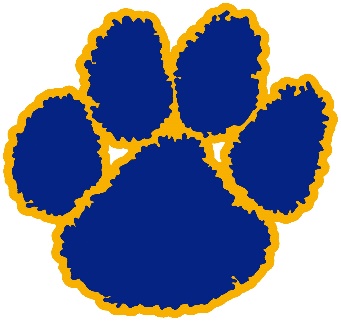 Chemistry:Black ballpoint pens, preferably NOT gel pens (they bleed through the paper).Pencils (mechanical are fine, preferably 0.5mm lead)3 ring binder (2.5 or 3 inch) to keep handouts from completed units in at home3 ring binder (1 inch) to contain current unit materialCalculator (scientific or graphing)Spiral notebook for taking notes OR loose leaf paper that they can put in their binderLearn the names and symbols of the elements on the periodic table. Making up flashcards is the best way to do this. It will make your first two weeks of chemistry a MUCH more pleasant experience!Technology (DDP, IED, POE, DE, EDD):3 ring binder (2 inch) – a pocket on the inside is preferred, but not mandatorySet of 5 tabbed dividersFrench 2:3 ring binder – from French 1Loose leaf paper1-2 red ink pens1 highlighter Spanish 2:Vocab sheets from all chapters covered in Spanish Level 1Loose leaf paper2 red pensHighlighterFrench 3 and 4:Binder from previous yearMusic Theory:3 ring binder Music in our Lives:3 ring binderPens/pencilsBusiness:Spiral notebookFolder/binderCalculatorFlash drive (optional)Health:3 ring binderFolderNotebookPen/pencilPhysical Education:SneakersExercise clothes other than your school day outfitClean socksCold weather clothes as neededNOTES:  Many classes suggest binders. You may be able to share binders between a few classes. Do what works best for you!If you don’t see you class listed here, just have a variety of your favorite useful school supplies.LET’S HAVE A GREAT YEAR, BOBCATS!